Scholarly Article in an Online Database - General MLA 5.6.4Cite the article as you would a print source, followed by:Name of the database (italicized)Medium of publication (Web)Date of Access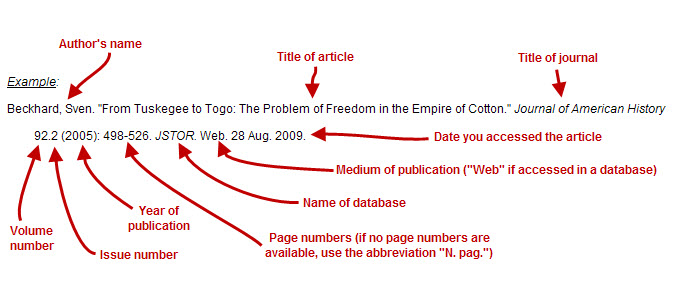 Newspaper Article in an Online Database - General MLA 5.6.4Cite the article as you would a print source, followed by:Name of the database (italicized)Medium of publication (Web)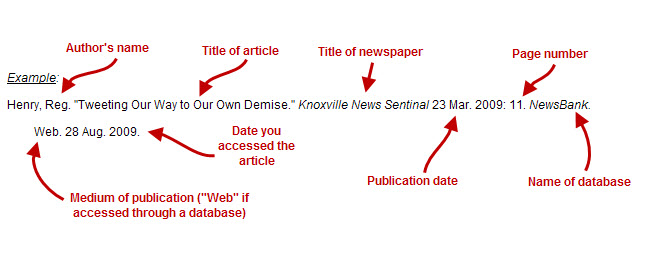 Date of AccessMagazine Article in an Online Database - General Cite the article as you would a print source, followed by:Name of the database (italicized)Medium of publication (Web)Date of Access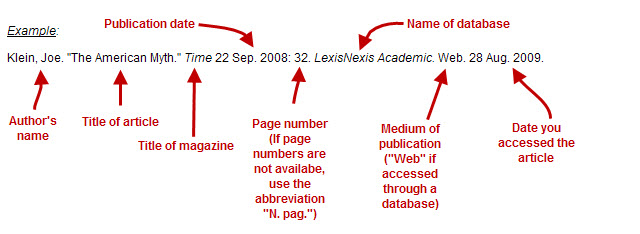 eBook in an Online Database - General MLA 5.6.4Cite the article as you would a print source, followed by:Name of the database (italicized)Medium of publication (Web)Date of Access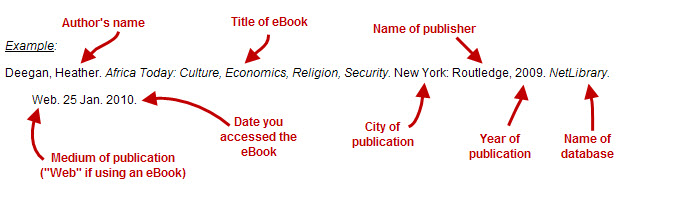 Television Broadcasts in a Database MLA 5.6.2bEssential Elements: Name of the author, compiler, director, editor, narrator, performer, or translator of the work, if availableTitle of the episode or segment, if appropriate (in quotation marks)Title of the program or series (italicized)Title of the overall Web site, if different from title of program/series (italicized)Publisher/sponsor of the site, as appropriate (if not available use N.p.)Database name, as appropriate (italicized)Date of publication (day, month, and year; if not available use n.d.)Medium of publication (Web)Date of access (day, month, and year)Example: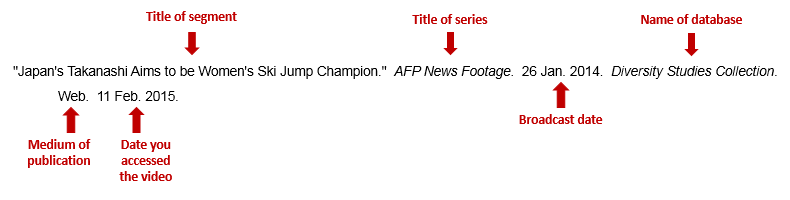 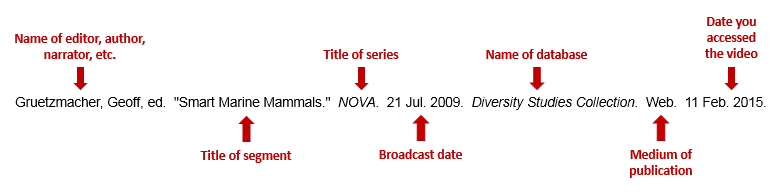 Interviews on TV or Radio MLA 5.7.7Essential Elements:Name of intervieweeName of interviewer, as appropriateTitle of episode or segment, as appropriate (in quotation marks)Title of program or series, as appropriate (italicized)Name of the network, if anyCall letters and city of the local station, if anyBroadcast dateMedium of reception (e.g., Radio, Television)Title of Database (italicized)Medium of publication (Web)Date of accessExample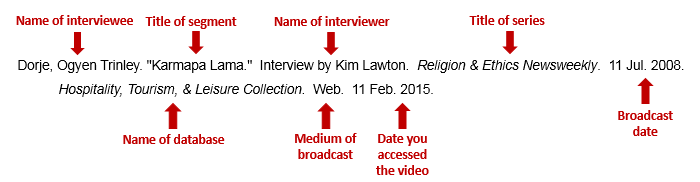 *See Multimedia for more informationExamples from Library DatabasesAcademic OneFileScholarly Journal:Phillips, Gervase. “Warhorses of the U.S. Civil War.” History Today 55.12 (2005): 10-17. Academic OneFile. Web. 28 Aug. 2009.Newspaper:Filfield, Anna. "Battle Not Yet Won Over US Healthcare Reform." Financial Times 23 Dec. 2009: 4. Academic OneFile. Web. 13 Jan. 2010.Magazine:Pickert, Kate, and Karen Tumulty. "What Health Care Reform Means for the States." Time 18 Jan 2010: 44. Academic OneFile.  Web. 13 Jan. 2010.eBook:Borza, Eugene N. "Alexander the Great." The Reader's Companion to Military History. Boston: Houghton, 1996. N. pag.         Academic OneFile. Web. 22 Jan. 2010.United States Congressional DocumentsBills and ActsThe issuing agency is always either the House or the Senate.U.S. [Senate/House]. [nth] Congress, [nth] Session. [Bill number], Bill title, may be shortened. Edition statement.      Washington: Government Printing Office, year.Cited exampleU.S. House. 75th Congress, 1st Session. H.R. 6786, A Bill to Protect Purchasers of Hats. Washington, Government      Printing Office, 1937.Committee PrintsCommittee prints are the working papers and reports of committees. The Senate has an official numbering system for them (since 1983), but the House does not.Cited itemU.S. Senate. Committee on Rules and Administration. Expenditure Authorizations and Requirements for Senate      Committees (S.Prt. 112-2). Washington: Government Printing Office, 2011. (Y4.R86/2:S.PRT.112-2).Cited itemU.S. House. Committee on Interior and Insular Affairs. National Trails System Act Amendments of 1980. Washington:      Government Printing Office, 1980. (Y4.In8/14:T68).Cited itemU.S. Congress. Committees on Foreign Relations of the U.S. Senate and the International Relations of the U.S. House of      Representative. Annual Report on International Religious Freedom: 2000. Washington: Government Printing Office,      2000.HearingsAfter the title, put "Hearing, [date of hearing]."Cited itemU.S. House. Committee of Ways and Means. Child Care and Child Welfare Hearing, 3 February 1995. Washington:      Government Printing Office, 1995. (Y4.W36:104-14)Reports, Documents, Executive Reports, Executive DocumentsThese are official, numbered documents issued by the House or Senate. Use these abbreviations to cite them as shown in the example. House Document = H.Doc.Senate Document = S.Doc.House Report = H.Rpt.Senate Report = S.Rpt.Cited itemU.S. Senate. Committee on Energy and Natural Resources. Franklin D. Roosevelt Family Lands: Report Together with      Minority Views (to accompany S. 134) (S.Rpt.104-32). Washington: Government Printing Office, 1995.Serial SetIf the version of the document you are using came from the serial set, include the serial set volume in the note.Cited itemU.S. Senate. 50th Congress, 2nd Session. Report on Indian Traderships (S.Rpt.2707). Washington: Government Printing      Office, 1899. (Serial Set 2623).